                                                                                                                                                                                                        О Т К Р Ы Т О Е    А К Ц И О Н Е Р Н О Е     О Б Щ Е С Т В О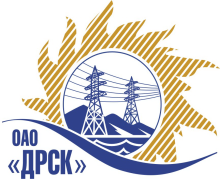 ПРОТОКОЛрассмотрения заявокПРЕДМЕТ ЗАКУПКИ:Закрытый запрос предложений на право заключения Договора на выполнение работ:  Закупка № 2667 - Монтаж систем видеонаблюдения и ОПС на ПС для нужд филиала ОАО «ДРСК» «Хабаровские электрические сети».Закупка проводится согласно ГКПЗ 2014г. года, раздела  2.2.1 «Услуги ТПиР» № 2667 на основании указания ОАО «ДРСК» от  25.08.2014 г. № 219.Плановая стоимость закупки:  2 557 881,00   руб. без НДС.ПРИСУТСТВОВАЛИ: постоянно действующая Закупочная комиссия 2-го уровня.ВОПРОСЫ, ВЫНОСИМЫЕ НА РАССМОТРЕНИЕ ЗАКУПОЧНОЙ КОМИССИИ: О признании предложений соответствующими условиям закупки.О предварительной ранжировке предложений.О проведении переторжкиРАССМАТРИВАЕМЫЕ ДОКУМЕНТЫ:Протокол вскрытия конвертов от 08.09.2014г. № 559/УТПиР-ВИндивидуальное заключение Сметанниковой И.В.Индивидуальное заключение Моториной О.А.Индивидуальное заключение Лаптева И.А.ВОПРОС 1 «О признании предложений соответствующими условиям закупки»ОТМЕТИЛИ:Предложения ЗАО «КомплексЭнергоСвязь» 680009 г. Хабаровск, ул. Хабаровская, д. 8, оф. 10, ООО «АРК» 680054 г. Хабаровск, ул. Тихоокеанская, д. 171а, ООО «Спецстройсистема» 680031 г. Хабаровск, ул. Карла Маркса, д. 205, офис 53 признаются удовлетворяющим по существу условиям закупки. Предлагается принять данные предложения к дальнейшему рассмотрению.ВОПРОС 2  «О предварительной ранжировке предложений Участников закупки»ОТМЕТИЛИ:В соответствии с требованиями и условиями, предусмотренными извещением о закупке и Закупочной документацией, предлагается ранжировать предложения следующим образом: ВОПРОС 3 «О проведении переторжки»ОТМЕТИЛИ:Учитывая результаты экспертизы предложений Участников закупки, Закупочная комиссия полагает целесообразным проведение переторжки.РЕШИЛИ:1. Признать предложения ЗАО «КомплексЭнергоСвязь» 680009 г. Хабаровск, ул. Хабаровская, д. 8, оф. 10, ООО «АРК» 680054 г. Хабаровск, ул. Тихоокеанская, д. 171а, ООО «Спецстройсистема» 680031 г. Хабаровск, ул. Карла Маркса, д. 205, офис 53  соответствующими условиям закупки.2.  Утвердить предварительную ранжировку предложений:1 место: ООО «АРК» г. Хабаровск;2 место: ЗАО «КомплексЭнергоСвязь» г. Хабаровск;3 место: ООО «Спецстройсистема» г. Хабаровск.3.  Провести переторжку .Пригласить к участию в переторжке следующих участников: ЗАО «КомплексЭнергоСвязь» 680009 г. Хабаровск, ул. Хабаровская, д. 8, оф. 10, ООО «АРК» 680054 г. Хабаровск, ул. Тихоокеанская, д. 171а, ООО «Спецстройсистема» 680031 г. Хабаровск, ул. Карла Маркса, д. 205, офис 53. Определить форму переторжки: заочная.Назначить переторжку на 22.09.2014 в 16:00 час. (благовещенского времени).Место проведения переторжки: г. Благовещенск, ул. Шевченко, д. 28, каб 244Техническому секретарю Закупочной комиссии уведомить участников, приглашенных к участию в переторжке о принятом комиссией решении.ДАЛЬНЕВОСТОЧНАЯ РАСПРЕДЕЛИТЕЛЬНАЯ СЕТЕВАЯ КОМПАНИЯУл.Шевченко, 28,   г.Благовещенск,  675000,     РоссияТел: (4162) 397-359; Тел/факс (4162) 397-200, 397-436Телетайп    154147 «МАРС»;         E-mail: doc@drsk.ruОКПО 78900638,    ОГРН  1052800111308,   ИНН/КПП  2801108200/280150001№ 559/УТПиР-Р             город  Благовещенск.09.2014г.Место в ранжировкеНаименование и адрес участникаЦена и иные существенные условияКоличество баллов1 местоООО «АРК» 680054 г. Хабаровск, ул. Тихоокеанская, д. 171аЦена: 2 484 604,00  руб. без учета НДС.   (НДС не облагается). Начало выполнения работ: с момента заключения договора.Окончание выполнения работ: 24 октября 2014г.Условия финансирования: в течение 30 (тридцати) календарных дней с момента подписания актов выполненных работ.Предложение действительно до 10 декабря 2014г.дня вскрытия конвертов.3,542 местоЗАО «КомплексЭнергоСвязь» 680009 г. Хабаровск, ул. Хабаровская, д. 8, оф. 10Цена: 2 509 823,00  руб. без учета НДС.     (НДС не облагается). Начало выполнения работ: с момента заключения договора.Окончание выполнения работ: 10 ноября 2014г.Условия финансирования: в течение 30 (тридцати) календарных дней с момента подписания актов выполненных работ.Предложение действительно до 31 декабря 2014г.33 местоООО «Спецстройсистема» 680031 г. Хабаровск, ул. Карла Маркса, д. 205, офис 53Цена: 2 528 381,00  руб. без учета НДС.     (НДС не облагается). Начало выполнения работ: с момента заключения договора.Окончание выполнения работ: 30 ноября 2014г.Условия финансирования: в течение 30 (тридцати) календарных дней с момента подписания актов выполненных работ.Предложение действительно до 01 декабря 2014г.3Ответственный секретарьТехнический секретарь________________________________________________О.А. МоторинаК.В. Курганов